附件2：                   【编号】SDACM-20XX〔XXX〕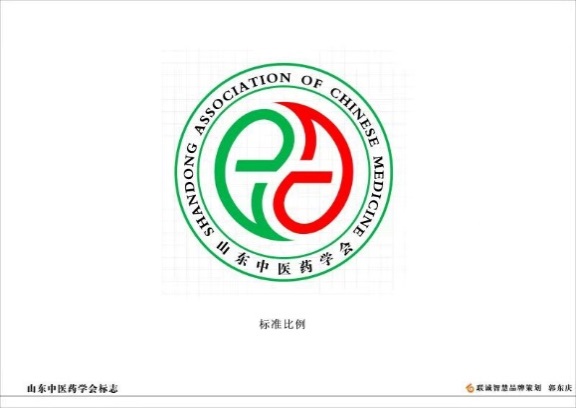 山东中医药学会团体标准项目任务书山东中医药学会会二〇二二年制填写说明：1、本任务书为山东中医药学会标准项目任务书，内容主要有：基本情况、项目情况、计划与进展、经费预算、项目主要工作人员情况、项目协议。2、山东中医药学会为甲方，项目承担单位为乙方（项目承担单位是指具体承担研究会标准研制任务的单位）。3、此任务书由上述甲乙双方共同签署，一式三份，山东中医药学会、中山东中医药学会标准项目办、项目承担单位各持一份。 4、此任务书须用 A4 纸计算机打印，超出格式者可另加页。所有填写内容必须真实有效，确无填写 内容时请填“无”。填写内容不真实或者不符合要求的，视为无效，并承担相应后果。基本情况二、任务情况三、计划与进展四、预算明细五、承担任务主要人员情况（受托单位人员的技术支撑能力水平）六、协议项 目 名 称：项目承担单位：项 目 负 责 人:填 表 日 期:年  月  日项目名称项目承担单位单位名称项目承担单位地址邮编项目负责人姓名联系电话;项目负责人姓名E-mail项目起止时间年    月年    月至年   月年   月项目经费经费来源金额合作单位单位名称单位名称单位名称联系人单位性质合作单位合作单位合作单位合作单位合作单位1、背景2、目的及意义3、研究基础与可行性分析4、研究内容和方法5、技术路线6、预期成果主要阶段工作安排及主要内容时间安排预算科目预算金额(万元)详细说明合计姓名性别年龄专长工作单位及职称（职务）联系电话（手机）二一、甲方（山东中医药学会）经研究，同意将《》列为山东中医药学会团体标准项目。【编号】SDACM-20XX〔XXX〕 负责人签字                                      委托部门（盖章）                                         年   月  日二、乙方(项目承担单位：)严格按照山东中医药学会团体标准管理的有关规定，以及任务书的计划安排，保证质量，按时完成所承担的任务，并严格管理经费使用。 自筹经费（万元）：     项目负责人（签字）：项目承担单位负责人（签字）：                                      项目承担单位(盖章)                                         年   月   日